Temat: Moi rodzice.Data: 03.06.2020r.Mama ma zmartwienie – praca z wierszem Danuty Wawiłow, uwrażliwienie na emocje innych,rozmowy na temat emocji osób dorosłych.Mama ma zmartwienieDanuta WawiłowMama usiadła przy oknie.Mama ma oczy mokre.Mama milczy i patrzy w ziemię.Pewnie ma jakieś zmartwienie…Zrobiłam dla Niej teatrzyk,a Ona wcale nie patrzy…Przyniosłam w złotku orzecha,a Ona się nie uśmiecha…Usiądę sobie przy Mamie.Obejmę Mamę rękamii tak jej powiem na uszko:„Mamusiu, moje Jabłuszko!Mamusiu, moje Słoneczko!”.Mama uśmiechnie się do mniei powie: „Moja córeczko!”.Po przeczytaniu wiersza odpowiedz na pytania: Kto wystąpił w wierszu? W jakim nastroju byłamama dziewczynki? Co próbowała zrobić dziewczynka? Jak pomogła mamie?. Czy Twoi rodzice bywają smutni? Dlaczego? W jaki sposób można im wtedy pomóc?.„Maskotki” – praca plastyczna, wykonywanie maskotki dla brata, siostry lub rodziców. Będą Ci potrzebne materiały: skarpetki, włóczki, kolorowe guziki, kolorowy papier lub materiał, klej, wstążeczki, wata do wypełnienia skarpetki. Wypełniły skarpetkę watą. Z włóczki o dowolnym kolorze zrób czuprynkę stworka i przyklej ją do skarpety. Możesz związać włoski wstążką. Przyklejoczy z guzików. Z kolorowego materiału (papieru) wytnij buźkę. Ozdób maskotkę według własnegopomysłu. Tak przygotowane maskotki możesz wykorzystać jako pacynki w teatrzyku.Praca z książkąSześciolatki: karta pracy  26a i b, 28aMłodsze dzieci: Praca pt. Rodzic superbohater„Rodzic – superbohater” – praca plastyczna z użyciem zdjęć rodziców, doskonalenie sprawnościmanualnej. Dzieci dostają szablony superbohaterów do pokolorowania. Szablony nie mają głów.Zadaniem dzieci jest pokolorować szablon oraz umieścić w pustym miejscu zdjęcie głowy rodzica.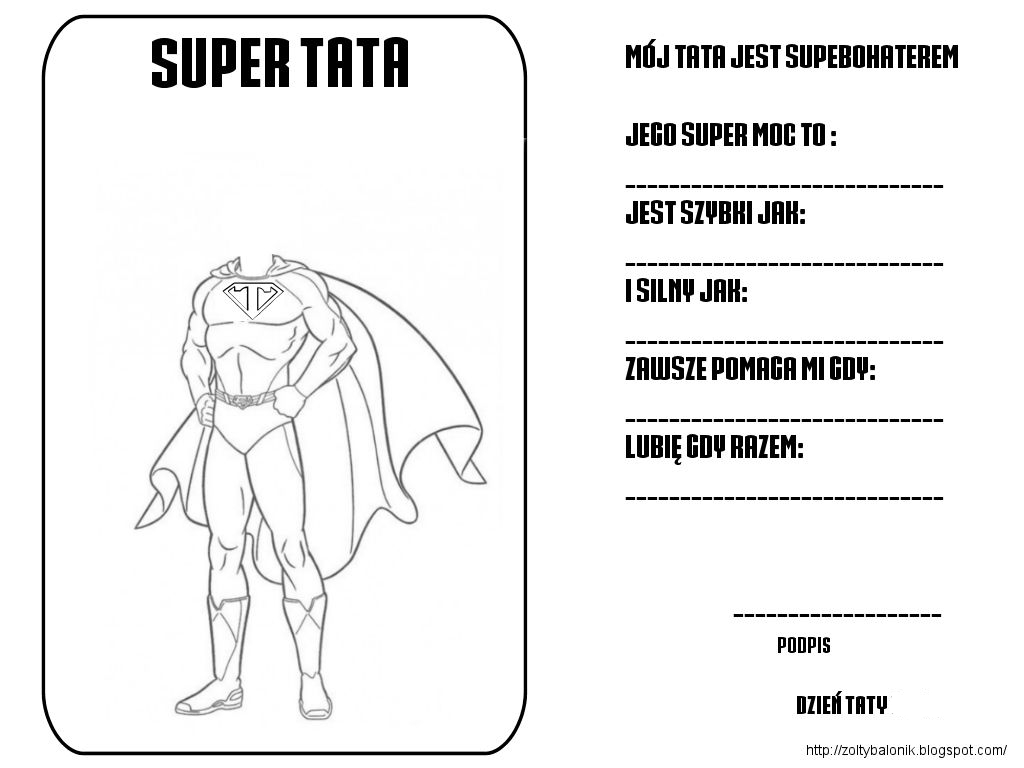 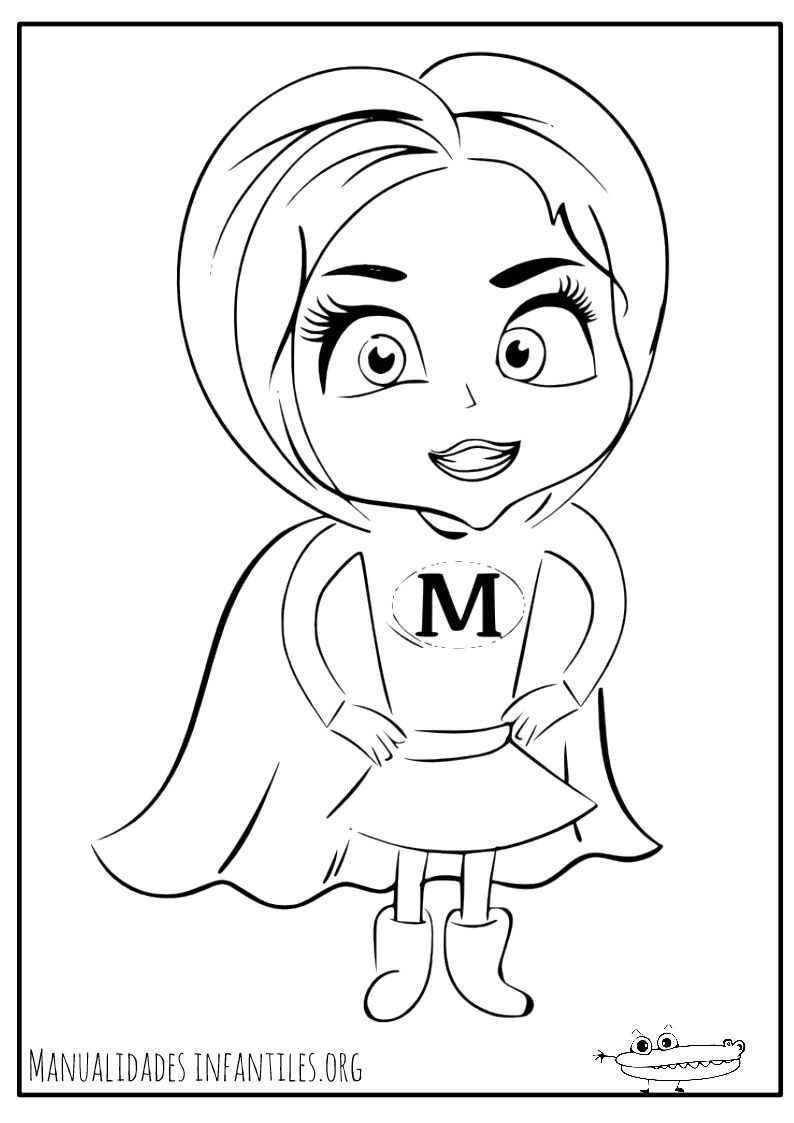 